AdScope 移动广告变现管理系统报送公司：上海倍孜网络技术有限公司参选类别：年度最佳数字营销工具简介2021、2022两年间，国内外移动广告流量采购方式发生了很大的变化，国外，FaceBook、 Google等平台都开始全面的支持In-App Bidding，国内，主流广告联盟也纷纷开始上线聚合广告产品，支持瀑布流和Bidding或混合Bidding来优化广告收益。移动媒体、开发者如果想持续的获得广告收益，就需要具备专业的广告交易技术，自建系统无疑是最优的选择，但因运营体系庞大架构复杂，从零搭建费时费力，易错失市场先机，而且搭建过程中所需的人力以及时间的成本更是高昂且不可估计的，组建商业化团队花费巨大，投入极高，风险较大在收益难以保证时，投入大量研发成本自建系统显然得不偿失，因此，针对媒体流量变现能力提升过程中的问题和难点，ADSCOPE凭借十多年扎实的广告技术和行业经验，从SaaS产品角度出发，以工具化的方式解决开发者变现精细化运营问题，为移动应用开发者及媒体提供优质、高效的个性化流量变现解决方案，推出能帮助媒体快速、低成本、智能化地提升流量变现能力的运营管理系统。AdScope，拥有独立研发并运营的移动广告交易平台和移动广告聚合管理系统，致力于为移动应用开发者及媒体提供高质量，安全，透明的一站式商业化变现服务，解决移动应用变现从变现到增收全过程的运营及优化问题。使用说明ADSCOPE广告变现运营管理系统是上海倍孜专门针对APP开发者变现业务推出的轻量级SaaS软件服务系统。产品四大核心功能：“实时数据”、“分析诊断”、“策略优化”、“渠道管理”，可帮助媒体主快速解决填充、单价、收益、优化、渠道、对接等影响媒体流量变现能力的问题。实时数据：总览变现数据，多维度展示反映流量变现状况，流量实时监控，异常数据警报，为媒体商业化保驾护航。变现核心指标，DAU、请求量、曝光量、填充率、CPM、收入等数据展示；流量价值维度数据展示，LTV、留存等数据，并支持LTV数据预估；各渠道占比、月收入趋势、分APP收入占比等账户级多维度数据分析、详解；分析诊断：针对流量损耗长期找不到原因，问题排查难等运营现状，系统给出详细数据指标，拆解、对比、分析错误原因，帮助媒体归因诊断，40余项指标，详尽剖析媒体变现中的过程损耗，大幅提升广告填充率。来自于账户内媒体收益情况与我平台大盘数据的横向对比；媒体在广告交易过程中的技术损耗比例与大盘行业数据的横向对比；流量波动分析，新老用户占比、高频用户请求占比……策略优化：支持广告分层策略，具备Bidding实时竞价能力，支持渠道混排，混合竞价，支持流量分组，A/B测试等策略优化能力。渠道管理：多渠道自主接入，灵活对接买方，使更多优质渠道能够参与买方竞价，释放渠道最大流量采买能力。应用范围AdScope移动广告变现管理系统是专业的变现提效增收工具，聚合海内外主流广告平台，通过智能化手段，提升媒体收益。系统面向全部开发者，支持媒体自主接入广告渠道，并具备多渠道优化能力，智能串并行+Bidding的混合竞价技术，支持多种广告策略及策略调优，系统自动进行价格排序，帮助媒体流量收益达到最大化。应用实例ADSCOPE累计服务千家以上开发者，帮助其实现变现增收。在媒体收益提升上表现突出，媒体广告单价提升率平均30%以上，收益提升率在15%-200%之间，接入ADSCOPE平台的媒体收益均有提升。通过ADSCOPE变现的媒体、开发者APP，由于频次控制和素材展示控制，有效降低用户投诉率，用户投诉率同比降低80%，有效提升用户体验。一、高频广告位收益提升案例高频广告位指单个用户一天观看广告次数偏多，其中阅读类APP Banner广告位此类情况尤甚核心痛点：用户曝光广告频次越高，eCPM越低。且过度高频，存在被误判作弊的风险。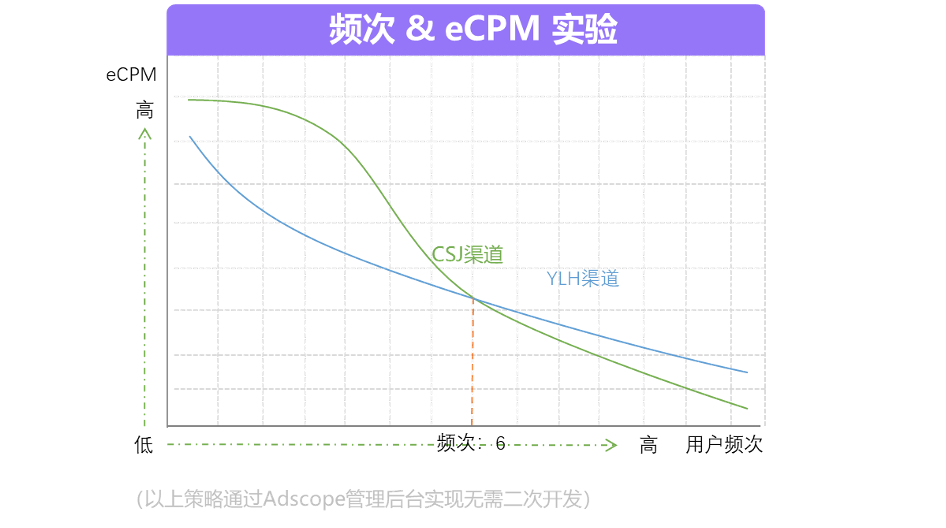 结论：绿色售卖渠道在用户频次小于6次时单价高于蓝色渠道，蓝色售卖渠道在用户频次大于6次时单价高于绿色渠道。调整策略：系统设置为用户6次及以下请求发送给绿色CSJ渠道，6次及以上请求发送给蓝色YLH渠道。二、多渠道流量细分售卖案例市场上，多数媒体都同时对接多家销售渠道，SDK买方如优量汇、穿山甲、百青藤等，API买方如科大讯飞、Inmobi、360等，但是众多渠道中流量如何分配售卖实现收益最大化，成了难题。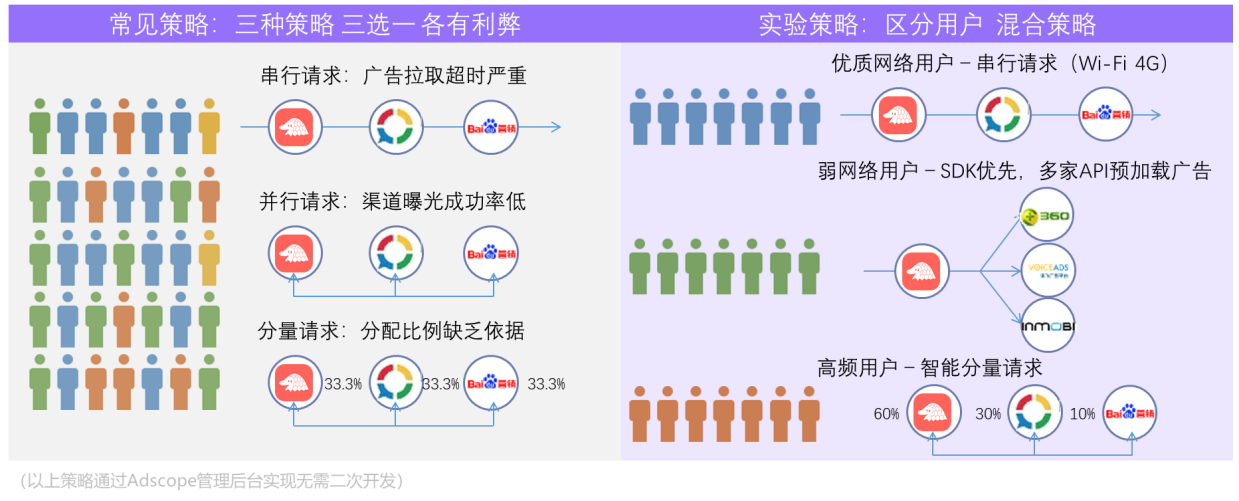 三、弱网环境曝光率提升案例媒体通过优量汇后台可见，广告曝光机会流失原因占比第一的并是非渠道不填充广告，而是曝光成功率低；曝光流失原因Adscope广告诊断系统给出了更加精确的分析。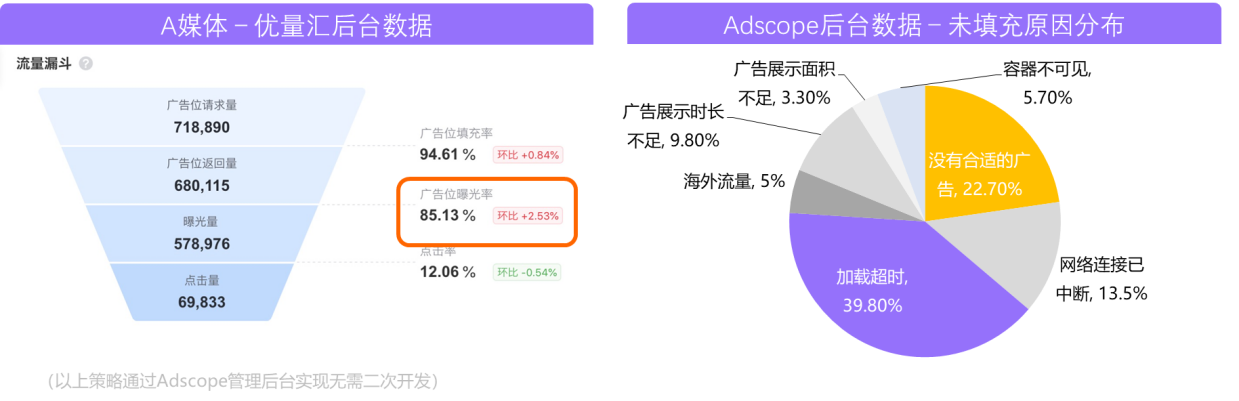 曝光流失原因Adscope广告诊断系统给出了更加精确的分析，有接近60%的广告曝光是由于网络环境不佳导致广告加载不成功，部分APP用户处于弱网环境是问题成因。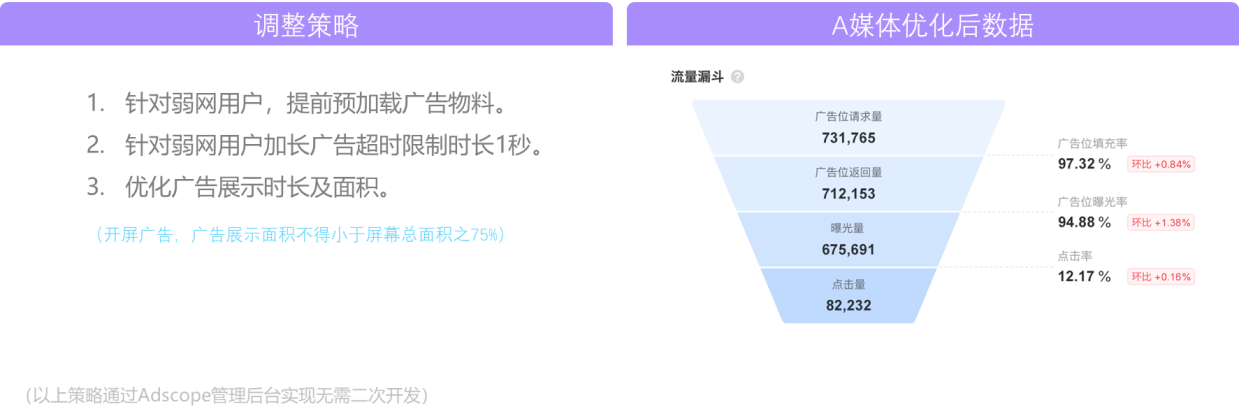 